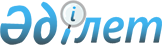 О внесении изменения в решение акима Мамлютского района Северо-Казахстанской области от 13 декабря 2018 года № 12 "Об образовании избирательных участков в Мамлютском районе Северо-Казахстанской области"Решение акима Мамлютского района Северо-Казахстанской области от 3 ноября 2023 года № 8. Зарегистрировано в Департаменте юстиции Северо-Казахстанской области 3 ноября 2023 года № 7611-15
      РЕШИЛ:
      1. Внести в решение акима Мамлютского района Северо-Казахстанской области от 13 декабря 2018 года № 12 "Об образовании избирательных участков в Мамлютском районе Северо-Казахстанской области" (зарегистрировано в Реестре государственной регистрации нормативных правовых актов под № 5080) следующее изменение:
      приложение к указанному решению изложить в новой редакции согласно приложению к настоящему решению.
      2. Контроль за исполнением настоящего решения возложить на курирующего заместителя акима Мамлютского района Северо-Казахстанской области.
      3. Настоящее решение вводится в действие по истечении десяти календарных дней после дня его первого официального опубликования.
       "СОГЛАСОВАНО"
      Мамлютская районная
      избирательная комиссия Избирательные участки в Мамлютском районе Северо-Казахстанской области
					© 2012. РГП на ПХВ «Институт законодательства и правовой информации Республики Казахстан» Министерства юстиции Республики Казахстан
				
      И.о. акима Мамлютского районаСеверо-Казахстанской области

А. Тайменова
Приложение к решениюИ.о. акима Мамлютского районаСеверо-Казахстанской областиот 3 ноября 2023 года № 8Приложение к решениюакима Мамлютского районаСеверо-Казахстанской областиот 13 декабря 2018 года № 12
№
Избира-тельный участок
Место расположения
Границы избирательных участков
1
№ 323
Коммунальное государственное учреждение "Мамлютская средняя школа № 2" коммунального государственного учреждения "Отдел образования Мамлютского района" коммунального государственного учреждения "Управление образования акимата Северо-Казахстанской области" (по согласованию)
город Мамлютка, улица Рабочая, 28
Улицы: Водопьянова, Чкалова, Достық, Горького, Нефтебазы, Интернациональная, Казахстанская, Шоссейная, Береке, Григория Потанина, Әлия Молдағұлова, Бірлік, Маяковского, Некрасова, Пушкина, Рабочая, Заводская, Целинная, Викторенко, Папанина, Энергетиков, Ыбырай Алтынсарина
2
№ 324
Коммунальное государственное учреждение "Мамлютская школа – гимназия № 1" коммунального государственного учреждения "Отдел образования Мамлютского района" коммунального государственного учреждения "Управление образования акимата Северо-Казахстанской области" (по согласованию)
город Мамлютка, улица Сабита Муканова, 11
Улицы: Абая Кунанбаева, Сенная, Скачкова, Сабита Муканова, Новая, Ломоносова, Лермонтова, З. Космодемьянской, Железнодорожная – дома № 1, 3, 5, Жумабаева, Деповская, Трудовая – дома № 2, 13, 15, 16, 18, 19, 28, Гоголя, Титова, Школа Интернат, Сосновый Бор, Первомайская, 25 лет Целины, Конституции, Разъезд № 2579 км., Победы – дома № 1, 3, 5, 6, 8, 12, 16, 18, 20, 22, 27, 28, 29, 30, 33, 34, 35, 36, 42, 44, 46
3
№ 325
Коммунальное государственное казенное предприятие "Мамлютский культурный центр" коммунального государственного учреждения "Отдел внутренней политики, культуры, развития языков и спорта акимата Мамлютского района Северо-Казахстанской области"
город Мамлютка, улица Абылай хана, 47
Улицы: Евгения Брусиловского, Гостинная, Гуденко, О. Кошевого, Шәмші Қалдаяқов, Мальцева, Матросова, Мира, Панфилова, Құрманғазы, Шевченко, Школьная, Береговая, Жамбыл – дома № 2, 3, 4, 5, 6, 7/1, 8, 10, 11, 12, 13, 14, 16, 18/1, 18/2, 19, 20, 21, 22, 24, 25, 26, 28, 29, 30, 31, 32, 33, 34, переулок Беловский – дома № 8, 10, 12, 16, 24, Гагарина – дома № 1, 2, 3, 4, 7, 8, 9, 12, 13, 14, 18, 20, 21, 24, 25, 26, 28, 32, 35, 37, 39, 44, 44 а, 45, 46, 49, 51, 53, 54, 56, 68, 70, 72, 74, 76, Железнодорожная – дома № 7, 15, 17, 21, 23, 25, 27, 29, 31, 33, 37, 39, 41, Шоқан Уәлиханов – дома № 3, 4, 6, 8, 9, 10, 12, 14, 15, 16, 17, 18, 20, 21, 22, 23, 24, 25, 26, 27, 28, 29, 30, 31, 33, Мұхтар Әуезов – дома № 1, 3, 4, 5, 6, 7, 8, 9, 11, 13, 14, 17, 18, 19, 21, 22, 24, 27, 28, 29, 30, 31, 32, 34, 36, 37, 38, 39, 40, 44, 45, 46, 47, 48, 49, 50, 51, 54, 55, 56, 58, 59, 61, 61 а, 62, 64, 66, 68, 69, 70, 72, 73, 74, 75, 76, 77, 79, 81, 83, 85, 87, Абылай хана – дома № 4, 6, 9, 11, 12, 14, 15, 18, 19, 20, 21, 22, 23, 24, 25, 26, 27, 28, 29, 30, 34, 36, 56, 57, 58, 60, 61, 62, 63, 64, 65, 66, 69, 70, 72, Г. Мусрепова – дома № 2, 3, 4, 5, 6, 7, 8, 9, 11, 14, 15, 16, 17, 19, 20, 22, 23, 25, 27, 29, 30, 31, 34, 36, 37, 38, 39, 40, 41, 43, 44, 45, 46, 48, 50, 51, 52, 53, 54, 55, 56, 57, 58, 59, 60, Победы – дома № 41, 43, 47, 48, 48/2, 50, 51, 53, 55, 56, 57, 58, 59, 65, 67, 68, 70, 74, 75, 76, 77, 78, 81, 82, 83, 84, 86, 87, 89, 90, 91, 92, 94, 96, 97, 101, 103, 105, 107, 109, 111, 113 а, 115, 115 а, 117, 128, Бейбітшілік – дома № 1, 2, 5, 7, 8, 10, 11, 12, 17, Трудовая – дома № 23, 25, 36, 42, 48, 50, 52
4
№ 326
Коммунальное государственное учреждение "Комплекс школа-ясли-сад имени Хасана Бектурганова" коммунального государственного учреждения "Отдел образования Мамлютского района" коммунального государственного учреждения "Управление образования акимата Северо-Казахстанской области" (по согласованию)
город Мамлютка, улица Г. Мусрепова, 49
Улицы: Бектурганова, Водосточная, Мичурина, Колхозная, Лагерная, Лесная, Озерная, Северная, Шаталова, Ямская, Тимирязева, Жамбыл – дома № 35, 36, 37, 38, 39, 40, 41, 42, 45, 46, 47, 48, 51, 53, 54, 55, 56, 58, 59, 60, 61, 62, 64, 65, 66, 67, 69, 70, 72, 73, 76, 77, 78, 79, 80, 81, 82, 83, 84, 85, 86, 87, 89, 91, 93, 95, 97, 99, переулок Беловский – дома № 15, 17, 27, Гагарина – дома № 63, 65, 67, 69, 71, 75, Шоқан Уәлиханов – дома № 32, 34. 35, 36, 37, 38, 39, 41, 43, Мұхтар Әуезов – дома № 78, 80, 82, 84, 86, 88, 89, 90, 92, 93, 94, 95, 96, 98, 99, 101, 103, 104, 105, 107, 108, 109, 110, 111, 112, 114, 115, 116, 118, 119, 120, 121, 123, 125, 127, 129, 131, 133, 135, 137, 139, 141, Абылай хана – дома № 74, 80, 82, 83, 85, 87, 88, 89, 90, 91, 92, 93, 94, 95, 96, 98, 99, 100, 101, 102, 103, 105, 107, 108, 109, 110, 111, 112, 113, 114, 116, 117, 118, 119, 120, 121, 122, 123, 124, 125, 128, 130, 132, 133, 135, 136, 138, 141, 142, 143, 143А, 143Б, 143В, 144, 145, 146, 147, 149, 151, 154, 156, 157, 158, 159, 160, 161, 162, 163, 164, 165, 167, 169, 171, 172, 173, 174, 176, 179, 181, Бейбітшілік – дома № 25, 27, 29, 33, 37, 39, 41,51, Г. Мусрепова – дома № 61, 62, 64, 65, 67, 70, 71, 72, 73, 74, 75, 76, 77, 78, 80, 81, 82, 83, 84, 85, 88, 89, 90, 91, 93, 94, 95, 96, 97, 99, 101, 102, 103, 107, 109, 113
5
№ 327
Дом культуры
село Андреевка, улица 50 лет Казахстана, 52
Село Андреевка, село Владимировка
6
№ 328
Коммунальное государственное учреждение "Бостандыкская средняя школа" коммунального государственного учреждения "Отдел образования Мамлютского района" коммунального государственного учреждения "Управление образования акимата Северо-Казахстанской области" (по согласованию)
село Бостандык, улица Ақ Орда, 1
Село Бостандык
7
№ 330
Коммунальное государственное учреждение "Беловская средняя школа" коммунального государственного учреждения "Отдел образования Мамлютского района" коммунального государственного учреждения "Управление образования акимата Северо-Казахстанской области" (по согласованию)
село Белое, улица Мектеп, 28
Село Белое
8
№ 331
Клуб
село Щучье, улица Гүлдер, 6
Село Щучье
9
№ 332
Медицинский пункт коммунального государственного предприятия на праве хозяйственного ведения "Мамлютская районная больница" коммунального государственного учреждения "Управление здравоохранения акимата Северо-Казахстанской области" (по согласованию)
село Чистое, улица Достық, 8
Село Чистое, село Коваль, село Сливное
10
№ 333
Дом культуры
село Воскресеновка, улица Достық, 17
Село Воскресеновка
11
№ 334
Коммунальное государственное учреждение "Искровская неполная средняя школа" коммунального государственного учреждения "Отдел образования Мамлютского района" коммунального государственного учреждения "Управление образования акимата Северо-Казахстанской области" (по согласованию)
село Искра, улица Конституции, 9
Село Искра, село Красный Октябрь
12
№ 335
Коммунальное государственное учреждение "Становская начальная школа" коммунального государственного учреждения "Отдел образования Мамлютского района" коммунального государственного учреждения "Управление образования акимата Северо-Казахстанской области" (по согласованию)
село Становое, улица Мектеп, 27
Село Становое
13
№ 336
Коммунальное государственное учреждение "Дубровинская средняя школа имени С.Г. Гуденко" коммунального государственного учреждения "Отдел образования Мамлютского района" коммунального государственного учреждения "Управление образования акимата Северо-Казахстанской области" (по согласованию)
село Дубровное, улица Сергея Гуденко, 52
Село Дубровное
14
№ 337
Коммунальное государственное учреждение "Новодубровинская начальная школа" коммунального государственного учреждения "Отдел образования Мамлютского района" коммунального государственного учреждения "Управление образования акимата Северо-Казахстанской области" (по согласованию)
село Новодубровное, улица Мектеп, 39
Село Новодубровное, село Пчелино
15
№ 339
Коммунальное государственное учреждение "Михайловская средняя школа" коммунального государственного учреждения "Отдел образования Мамлютского района" коммунального государственного учреждения "Управление образования акимата Северо-Казахстанской области" (по согласованию)
село Михайловка, улица Жеңіс, 23
Село Михайловка
16
№ 340
Клуб село Кызыласкер, улица Мира, 42
Село Кызыласкер
17
№ 341
Медицинский пункт коммунального государственного предприятия на праве хозяйственного ведения "Мамлютская районная больница" коммунального государственного учреждения "Управление здравоохранения акимата Северо-Казахстанской области" (по согласованию)
село Степное, улица Школьная, 2
Село Степное
18
№ 342
Медицинский пункт коммунального государственного предприятия на праве хозяйственного ведения "Мамлютская районная больница" коммунального государственного учреждения "Управление здравоохранения акимата Северо-Казахстанской области" (по согласованию)
село Раздольное, улица Школьная, 11
Село Раздольное
19
№ 343
Коммунальное государственное учреждение "Краснознаменская средняя школа" коммунального государственного учреждения "Отдел образования Мамлютского района" коммунального государственного учреждения "Управление образования акимата Северо-Казахстанской области" (по согласованию)
село Краснознаменное, улица Мектеп, 2
Село Краснознаменное
20
№ 344
Коммунальное государственное учреждение "Калугинская неполная средняя школа" коммунального государственного учреждения "Отдел образования Мамлютского района" коммунального государственного учреждения "Управление образования акимата Северо-Казахстанской области" (по согласованию)
село Калугино, улица Жаға Жай, 2
Село Калугино
21
№ 345
Коммунальное государственное учреждение "Беловская начальная школа" коммунального государственного учреждения "Отдел образования Мамлютского района" коммунального государственного учреждения "Управление образования акимата Северо-Казахстанской области" (по согласованию)
село Беловка, улица Мектеп, 22
Село Беловка
22
№ 346
Коммунальное государственное учреждение "Леденевская средняя школа" коммунального государственного учреждения "Отдел образования Мамлютского района" коммунального государственного учреждения "Управление образования акимата Северо-Казахстанской области" (по согласованию)
село Леденево, улица Мектеп, 1
Село Леденево, село Новоандреевка
23
№ 348
Дом культуры
село Бике, улица Мектеп, 13/1а
Село Бике, село Октябрь, село Дачное
24
№ 350
Дом культуры
село Новомихайловка, улица Победа, 84
Село Новомихайловка, село Катанай
25
№ 351
Здание конторы товарищества с ограниченной ответственностью "Хуландой" (по согласованию)
село Токаревка, улица Школьная, 12
Село Токаревка
26
№ 352
Коммунальное государственное учреждение "Минкесерская средняя школа" коммунального государственного учреждения "Отдел образования Мамлютского района" коммунального государственного учреждения "Управление образования акимата Северо-Казахстанской области" (по согласованию)
село Минкесер, улица Школьная, 6
Село Минкесер
27
№ 353
Коммунальное государственное учреждение "Бексеитская средняя школа" коммунального государственного учреждения "Отдел образования Мамлютского района" коммунального государственного учреждения "Управление образования акимата Северо-Казахстанской области" (по согласованию)
село Бексеит, улица Мектеп, 6
Село Бексеит
28
№ 354
Коммунальное государственное учреждение "Покровская средняя школа" коммунального государственного учреждения "Отдел образования Мамлютского района" коммунального государственного учреждения "Управление образования акимата Северо-Казахстанской области" (по согласованию)
село Покровка, улица Мира, 61
Село Покровка, Разъезд 2591 км
29
№ 355
Дом культуры
село Афонькино, улица Орталық, 6
Село Афонькино, село Орел, село Новоукраинка